Pożegnanie zimyKochane dzieciaczki i drodzy rodzice,W tym tygodniu mam dla Was piosenki i zabawy o wiośnie i pożegnaniu zimy.Młodsze dzieci zapraszam do poznania uroczej i łatwej piosenki „Przyszła wiosna do niedźwiedzia” https://www.youtube.com/watch?v=Fjj9wt44BO8, a te starsze koniecznie muszą posłuchać i pośpiewać śliczną piosenkę:„Maszeruje wiosna” https://www.youtube.com/watch?v=yNLqW1kp9PwPo kilkukrotnym zaśpiewaniu piosenek zapraszam do zabawy:Akompaniament do piosenkiNa instrumentach, które sami wykonaliście bądź na tych, które można znaleźć w domu akompaniujemy śpiewanej piosence. Czyli śpiewamy i jednocześnie gramy rytmicznie.2. Wiersz „Marcowy deszczyk” - zapoznanie dzieci z wierszem                                                 MARCOWY DESZCZYK, G. MałkowskaLecą krople na ulicęMoczą ludzi głowyDzieci taki deszczyk lubiąBo to deszcz marcowy.Leci kropla jedna ,druga,Dzieciom jest radośnie,Bo po deszczu, po marcowymWszystko szybciej rośnie.Więc biegają po kałużach,Chcąc już być dorosłe,I o deszczyk czarodziejski-powtarzanie fragmentów wiersza po rodzicu z jednoczesnym  klaskaniem sylab  3. Zabawa taneczna przy muzyce poważnej G.F.Haendel „Muzyka na wodzie”https://www.youtube.com/watch?v=Kuw8YjSbKd4Wysłuchanie fragmentu utworu „Muzyka na wodzie”, a następnie zabawa przy muzyce:- przeskakiwanie przez kałuże (drobne przedmioty położone na podłodze)- spacer z parasolką pomiędzy kałużami- tupanie w tempie muzyki  po jej chwilowym wyłączeniu i ponownie powrót do zabawy4. Zagadki słuchowe "Co to za dźwięk?" Dzieci zamykają oczy lub przewiązujemy je chusteczką i rozpoznają dźwięki wydawane przez różne przedmioty poruszane przez rodziców. Następnie próbują je powtórzyć własnym głosem.5. Zabawa taneczna Pingwin  Razem z pingwinkami i niedźwiadkiem z filmiku na YouTubie dzieci zatańczą prosty układ taneczny do piosenki „Pingwin” https://www.youtube.com/watch?v=0zNJmhjJCBY6. Kącik przyrodniczy z plasteliny- Oglądamy zdjęcia przedstawiających różne zioła, kwiaty hodowane w domach.  - Tworzymy „kącik przyrodniczy z plasteliny” – dzieci lepią różne roślinki, kwiatki z plasteliny, a następnie tworzymy piękną galerią przyrodniczo-artystyczną.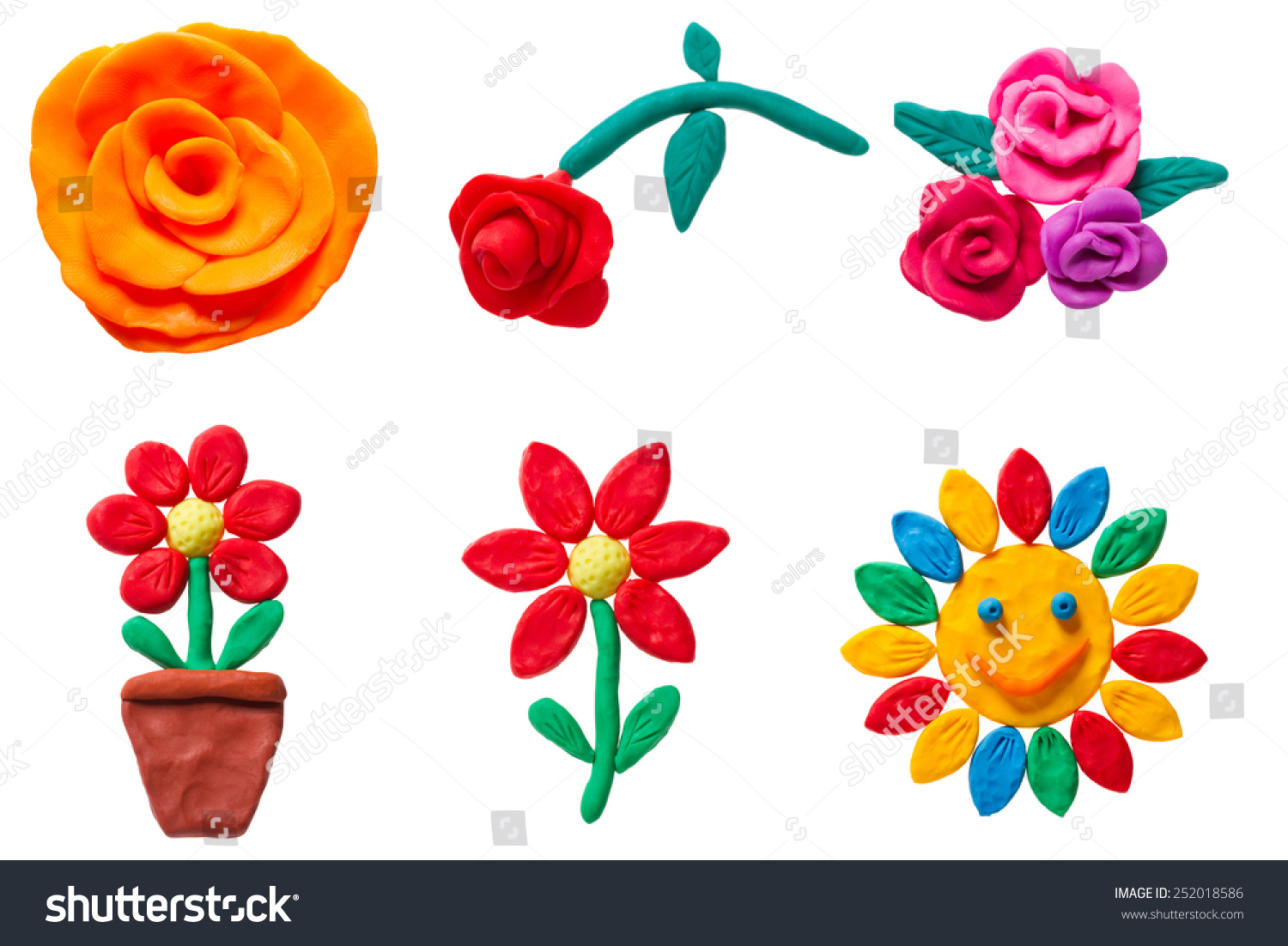 